O B E C   K E B L O V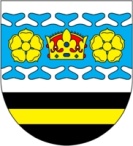 Keblov 75,  Čechtice  257 65, telefon, fax: 317 856 825, 878IČO: 231 975, e-mail: keblov@zelivka.cz, mob.: 739 674 751																										Záměr na prodej pozemků		2/ 2022														Starosta obce Keblov vyhlašuje záměr na prodej  pozemku v k.ú.Keblov p.č.539/2 o výměře 1367 m2. Náklady spojené s pořízením kupní smlouvy, s vypracováním geometrického plánu  a s vkladem do katastru nemovitostí hradí kupující. Zájemci zašlou písemnou nabídku označenou „ Prodej pozemků“ v zalepené obálce do 18.8. 2022 do 15.hodin na adresu Obecního úřadu Keblov.																																																																																																																				Rostislav Baran										starosta obce																												Vyvěšeno:	2.8.2022			                                 				                         								Sejmuto: 18.8.2022  							